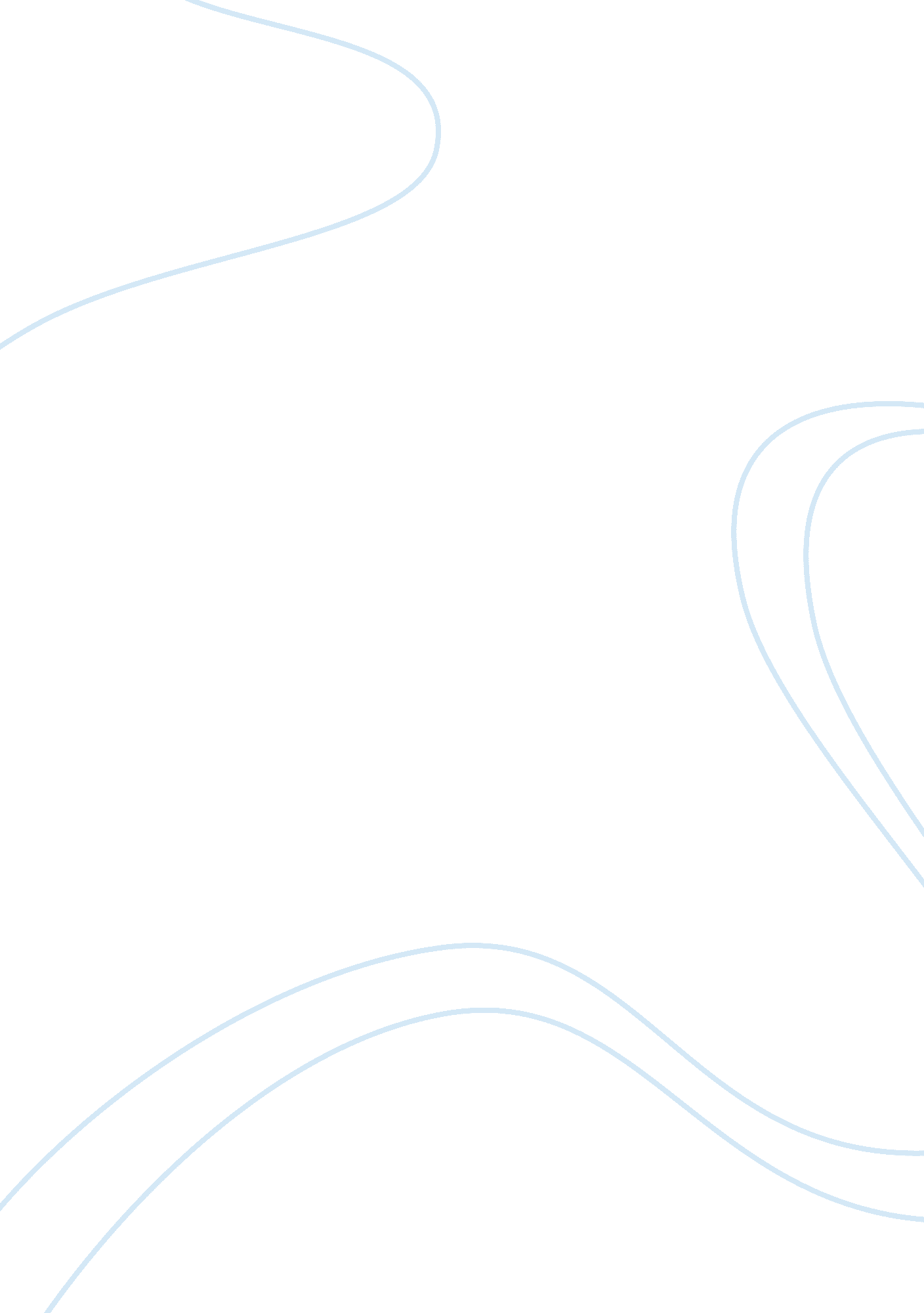 Agurement essay on privacyEducation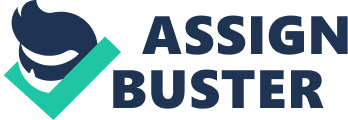 Growing up and seeing the same faces all throughout elementary, middle, and high school is somewhat overwhelming. In addition to this is because many people get tired seeing the same people all the time. In high school and in college the social life is different going to high school where many people have not changed since middle school, however; as for a college student many people are new to the same environment. The three reasons contrast on how high school and college social life is different age groups in class, variety of foods, and different times for classes. When going to a four-year high school and then transfer to a two year college is different. In class, there are people that are not even the same age as me, but in high school, there are only teens that go to school. College social life is very different from high school; the classes are smaller than a normal high class. Most people in college classes do not look down on anyone in class. In class, we do not play around, but in high school, kids will make fun of someone just because they are not like them. In high school and college, there are all kinds of foods. High school food was not very pleasant at all, but now that I am in college, the food is so much better. The women who make the food makes everyone feel welcomed to come and eat. Eating in a place where there is no need to worry about someone trying to snatch food from anyone. During high school days many people would come up and take food from plate; just being rude, disrespectful, and have no manners. Coming to a college where some classes may start at one in the afternoon or even earlier than that, most people complain about having classes at so many different times. I think it is better than being in high school from eight-thirty to three-thirty every day. There are numerous of things people can do at Vance Granville to do in their spare time. To have a social life here many people go to the library, lounge, and the computer lab. Going to these three places have a very different atmosphere. There is always laughter, everyone being sociable and getting work done at same time. In high school everyone has to stay in class; sometimes being in high school students only have ten minutes to talk to their friends before the bell rings to go to class. The environment of these two schools is dramatically diverse. Most people will argue and say Community College is much better than being in high school; where there is not much time to be sociable in high school. However, as for me I will say Community College is where everyone needs to go to build up social confident to talk to others. High school and college social atmosphere is unlike in many ways. The social life in high school and college has changed like age groups in class, variety of foods, and different times for classes. 